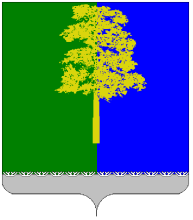 ХАНТЫ-МАНСИЙСКИЙ АВТОНОМНЫЙ ОКРУГ – ЮГРАДУМА КОНДИНСКОГО РАЙОНАРЕШЕНИЕО внесении изменений в Устав Кондинского районаВ целях приведения  в соответствие с законодательством Российской Федерации и Ханты-Мансийского автономного округа – Югры, руководствуясь статьёй 49 Устава Кондинского района, Дума Кондинского района решила:Внести в Устав Кондинского района, принятый решением Думы Кондинского района от 02.06.2005 № 386 «О новой редакции Устава Кондинского района» (с изменениями от 22.11.2006 № 228, от 15.11.2007                  № 466, от 27.06.2008 № 592, от 26.03.2009 № 749,от 17.09.2009 № 807,                      от 21.04.2010 № 967,от 27.05.2010 № 973, от 16.09.2010 № 1010,от 28.12.2010 № 29, от 30.06.2011 № 104, от 27.10.2011 № 154, от 02.12.2011 № 181,                        от 31.05.2012 № 237, от 18.07.2012 № 255, от 20.03.2013 № 331, от 18.09.2013 № 370,от 28.01.2014 № 429, от 29.07.2014 № 477, от 26.11.2014 № 505,                        от 29.04.2015 № 554, от 03.09.2015 № 588, от 26.01.2016 № 42, от 05.07.2016  № 136, от 08.11.2017 № 179, от 28.12.2016 № 187) следующие изменения:В подпункте 11 пункта 1 статьи 6 слова «организация отдыха детей            в каникулярное время» заменить словами «осуществление в пределах своих полномочий мероприятий по обеспечению организации отдыха детей                      в каникулярное время, включая мероприятия по обеспечению безопасности их жизни и здоровья».Подпункт 1 пункта 4 статьи 12 изложить в следующей редакции:«1) проект устава Кондинского района, а также проект решения Думы района «О внесении изменений и (или) дополнений в устав района», кроме случаев, когда в устав района вносятся изменения в форме точного воспроизведения положений Конституции Российской Федерации, федеральных законов, конституции (устава) или законов субъекта Российской Федерации в целях приведения устава района в соответствие с этими нормативными правовыми актами;».В статье 25: а) пункт 2 изложить в следующей редакции:«2. В случае досрочного прекращения полномочий главы района либо применения к нему по решению суда мер процессуального принуждения           в виде заключения под стражу или временного отстранения от должности,        (на период отпуска, командировки, нетрудоспособности и другим причинам отсутствия) главы района его полномочия, на основании настоящего устава, временно исполняет первый заместитель главы района.».б) дополнить пунктом 2¹ следующего содержания:«2¹. В отсутствие первого заместителя главы района (отпуск, командировка, нетрудоспособность и другие причины отсутствия) полномочия главы района, на основании настоящего устава, временно исполняет заместитель главы района, в должностные обязанности которого входит исполнение обязанностей первого заместителя главы района в период его отсутствия, либо иной заместитель главы района на основании распоряжения главы района.».Подпункт 6 пункта 1 статьи 25.1 изложить в следующей редакции:«6) лицу, замещающему муниципальную должность, и его несовершеннолетним детям предоставляется частичная компенсация стоимости санаторно-курортной путевки, а также компенсация стоимости проезда к месту санаторно-курортного лечения и обратно;».Пункт 2 статьи 35 изложить в следующей редакции:«2. Муниципальные ненормативные правовые акты вступают в силу после их подписания, или с момента, указанного в самом муниципальном ненормативном правовом акте.».Пункт 2 статьи 46.1 изложить в следующей редакции:«2. Муниципальному служащему Кондинского района и его несовершеннолетним детям предоставляется частичная компенсация стоимости санаторно-курортной путевки, а также компенсация стоимости проезда к месту санаторно-курортного лечения и обратно.».В статье 49:а) второе предложение в пункте 1 изложить в следующей редакции:«Не требуется официальное опубликование (обнародование) порядка учета предложений по проекту решения Думы района «О внесении изменений и дополнений в устав района», а также порядка участия граждан в его обсуждении в случае, когда в устав района вносятся изменения в форме точного воспроизведения положений Конституции Российской Федерации, федеральных законов, конституции (устава) или законов субъекта Российской Федерации в целях приведения устава района в соответствие с этими нормативными правовыми актами.»;б) абзац 1 пункта 7 признать утратившим силу. Главе Кондинского района:направить настоящее решение на государственную регистрацию                     в установленном законом порядке в течение 15 дней со дня его принятия;  опубликовать настоящее решение после его государственной регистрации;направить в регистрирующий орган в течение 10 дней со дня официального опубликования настоящего решения сведения об источнике                и о дате официального опубликования настоящего решения.Настоящее решение вступает в силу после его официального опубликования, за исключением подпункта 1 пункта 1 настоящего решения.Подпункт 1 пункта 1 настоящего решения вступает в силу после его официального опубликования и распространяет свое действие                                на правоотношения, возникшие с 1 января 2017 года.Контроль за выполнением настоящего решения оставляю за собой.Председатель Думы Кондинского района                                       Ю.В. ГришаевГлава Кондинского района                                                                 А.В. Дубовикпгт. Междуреченский07 марта 2017 года № 233